Michael Walser mit deutschem Meistertitel im DoppelVom 05. – 09. Juni 2018 fanden in Ludwigshafen die deutschen Tennismeisterschaften der Jugend statt. Die Auslosung des Einzelwettbewerbs war durchaus hoffnungsvoll. Michael musste in der ersten Runde gegen Luca Matheiowetz aus Bayern antreten. Eine machbare Aufgabe. Allerdings musste Michael nach dem ersten Satz vor Übelkeit aufgeben. Eine herbe Enttäuschung im ersten Moment. Am darauffolgenden Tag sollte die Doppelkonkurrenz starten. Michael fühlte sich wieder besser. Die Gegner der ersten Runde traten nicht an, da Matteo Feggi aus Hessen zuvor ein hartes Einzel über drei Sätze spielen musste und ihm bei großer Hitze der Kreislauf  versagte. Ohne Spiel im Viertelfinale, aber ein weiterer Tag Pause.  Gut für das eigene Wohlbefinden.Mit seinem Partner Jakob Cadonau aus Bayern ging es ins Viertelfinale. Chancenlos waren die Gegner und Michael siegte mit seinem Partner 6:1 6:3.Nun wurde es Ernst.  Das Halbfinale gegen die Eins der Setzliste. Max Rehberg (Deutsche Rangliste Nr.2) und Philipp Florig (Deutsche Rangliste Nr.6).Aber auch in diesem Match wurde es nicht wirklich brenzlig, wiederum 6:1 6:3.Nun war klar dass auch der Titel in erreichbare Nähe rückte. Das Finale gegen Schloßmann (DTB Nr.4)/Sommer (DTB Nr.29) lief dann wiederum einseitig. Mit 6:2 6:2 wurde diese Begegnung gewonnen. Deutscher Meister der U16 im Doppel in souveräner Manier. Michael konnte damit seinen Ruf als hervorragender Doppelspieler nochmals untermauern, und seinen ersten deutschen Titel nach Bad Schussenried holen.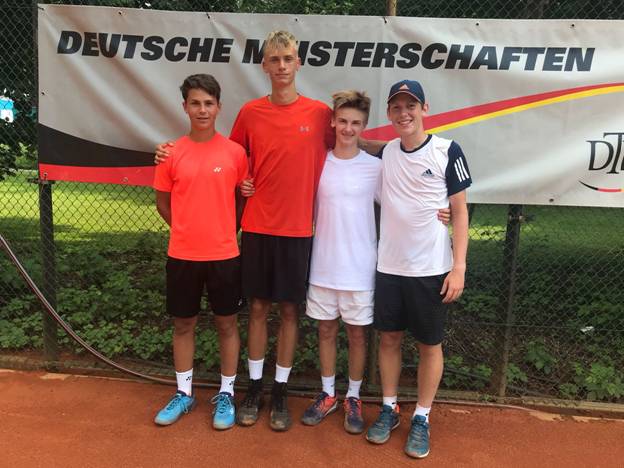 